12. Η Δεύτερη Πολιορκία του Μεσολογγίου-  Διονύσιος Σολωμός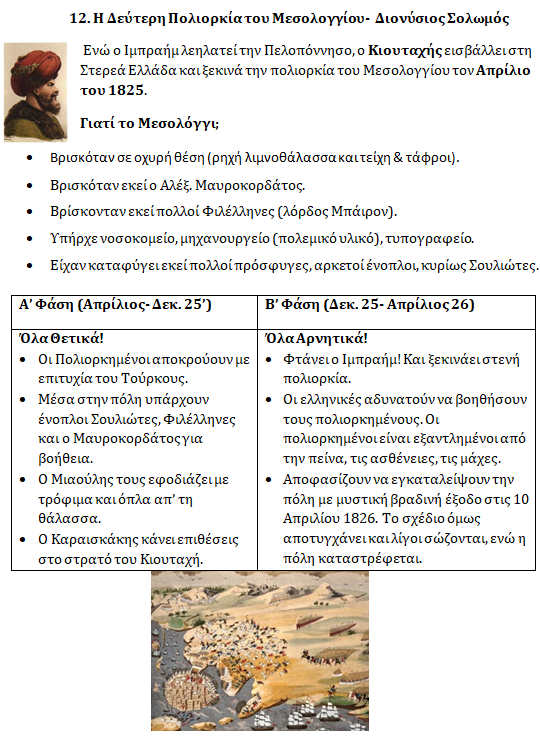  Ενώ ο Ιµπραήµ λεηλατεί την Πελοπόννησο, ο Κιουταχής εισβάλλει στη Στερεά Ελλάδα και ξεκινά την πολιορκία του Μεσολογγίου τον Απρίλιο του 1825.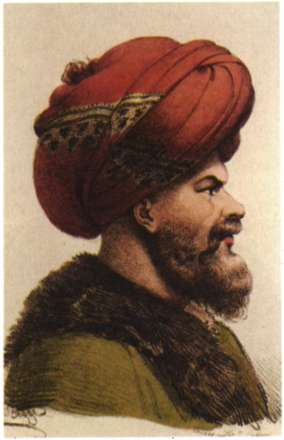 Γιατί το Μεσολόγγι;Βρισκόταν σε οχυρή θέση (ρηχή λιµνοθάλασσα και τείχη & τάφροι).Βρισκόταν εκεί ο Αλέξ. Μαυροκορδάτος.Βρίσκονταν εκεί πολλοί Φιλέλληνες (λόρδος Μπάιρον).Υπήρχε νοσοκοµείο, µηχανουργείο (πολεµικό υλικό), τυπογραφείο.Είχαν καταφύγει εκεί πολλοί πρόσφυγες, αρκετοί ένοπλοι, κυρίως Σουλιώτες.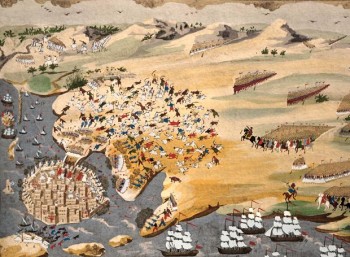 Α’ Φάση (Απρίλιος- Δεκ. 25’)Β’ Φάση (Δεκ. 25- Απρίλιος 26)Όλα Θετικά!Οι Πολιορκημένοι αποκρούουν με επιτυχία του Τούρκους.Μέσα στην πόλη υπάρχουν ένοπλοι Σουλιώτες, Φιλέλληνες και ο Μαυροκορδάτος για βοήθεια.Ο Μιαούλης τους εφοδιάζει με τρόφιμα και όπλα απ’ τη θάλασσα.Ο Καραισκάκης κάνει επιθέσεις στο στρατό του Κιουταχή.Όλα Αρνητικά!Φτάνει ο Ιμπραήμ! Και ξεκινάει στενή πολιορκία.Οι ελληνικές αδυνατούν να βοηθήσουν τους πολιορκημένους. Οι πολιορκημένοι είναι εξαντλημένοι από την πείνα, τις ασθένειες, τις μάχες.Αποφασίζουν να εγκαταλείψουν την πόλη με μυστική βραδινή έξοδο στις 10 Απριλίου 1826. Το σχέδιο όμως αποτυγχάνει και λίγοι σώζονται, ενώ η πόλη καταστρέφεται.